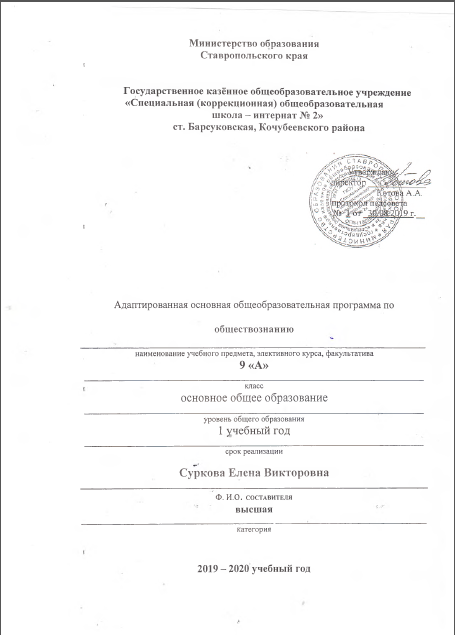                        Рабочая программа по истории в 9 классе (1час в неделю, 33 часа).Согласовано с зам.                                                                                                                                   директора по УВР ______________	 	 Удовенко С.В.Урок№ДатаТема урокаОсновные термины и понятияСтр. уч-каСтр.УМП                                                   Россия в начале XX века.                                                   Россия в начале XX века.                                                   Россия в начале XX века.                                                   Россия в начале XX века.                                                   Россия в начале XX века.                                                   Россия в начале XX века.1Начало правления Николая II. Промышленное развитие страны. Положение основных групп населения. Стачки и забастовки рабочих.Русско-японская война 1904 - 1905 годов.Основные сражения. Причины поражения России в войне. Воздействие войны на общественную и политическую жизнь страны. гвардия, полковник, забастовка, стачкаэскадра, крейсер, прицельный огонь8-192Первая русская революция 1905 – 1907гг. Кровавое воскресенье 9 января 1905 г. – начало революции, основные её события. Поражение революции, её значение.Реформы П.А.Столыпина и их итоги.демократия, социализм, петиция, холостой залп, баррикады митинг, партия, съезд, лидер, демонстрация, либеральныепартии, гимназияП.А.Столыпин, суть реформ.20-413«Серебряный век» русской культуры.Выдающийся писатель XX века A.M. Горький. Объединение художников «Мир искусства». Выдающийся русский художник В.А.Серов. Знаменитая русская певица А.В.Жданова и балерина Анна Павлова. Появление первых кинофильмов в России.странствовать, опера, балет, кино, балерина, кинотеатр, режиссер, пианино42-474Первая мировая война и участие в ней России.Героизм и самоотверженность русских солдат. Череда побед и поражений русской армии в ходе военных действий. Знаменитый прорыв генерала А.А. Брусилова. Подвиг летчика Нестерова. Экономическое положение в стране во время Первой мировой войны. Отношение народа к войне.военный союз, претензии, фронт, дезертировать48-54        Россия в 1917 - 1921 годах.        Россия в 1917 - 1921 годах.        Россия в 1917 - 1921 годах.        Россия в 1917 - 1921 годах.        Россия в 1917 - 1921 годах.        Россия в 1917 - 1921 годах.        Россия в 1917 - 1921 годах.        Россия в 1917 - 1921 годах.        Россия в 1917 - 1921 годах.55Революционные события 1917 г. Февральская революция и отречение царя от престола. Временное правительство во главе с А. Ф. Керенским. Создание Петроградского Совета рабочих депутатов. Двоевластие. Обстановка в стране в период двоевластия.Октябрьское восстание в Петрограде. Захват власти большевиками. II Всероссийский съезд Советов. Образование большевистского правительства – Совета Народных Комиссаров (СНК) во главе с В. И. Лениным. Принятие первых декретов «О мире», « О земле».отречение, карточная система, двоевластиештаб, Красная гвардия, декрет56-6766Установление Советской власти в стране и образование нового государства - Российской Советской Федеративной Социалистической Республики - РСФСР. Судьба семьи Николая II. Экономическая политика советской власти.рабочие комитеты, комитеты бедноты, продовольственные отряды, репарация, мятеж68-7677Гражданская война в России: предпосылки, участники, основные этапы вооруженной борьбыБорьба между «красными» и «белыми».гражданская война, красноармеец,комиссар, интервенция, обмундирование, шинель, кобураэмигрант77-8888Положение населения в годы войны. Интервенция. Окончание и итоги Гражданской войны.Экономическая политика советской власти во время гражданской войны: «военный коммунизм».Переход  к  новой  экономической  политике, положительные и отрицательные результаты нэпа.продразверстка, коммунизм, совхозыбатрак, концессия89-11099Повторительно-обобщающий урок.                                                                СССР в 20-30-е годы ХХ века.                                                                СССР в 20-30-е годы ХХ века.                                                                СССР в 20-30-е годы ХХ века.                                                                СССР в 20-30-е годы ХХ века.                                                                СССР в 20-30-е годы ХХ века.                                                                СССР в 20-30-е годы ХХ века.                                                                СССР в 20-30-е годы ХХ века.                                                                СССР в 20-30-е годы ХХ века.                                                                СССР в 20-30-е годы ХХ века.1010Образование СССР. Первая Конституция (Основной Закон) СССР 1924 года. Система государственного управления СССР. Смерть первого главы советского государства В.И. Ленина. Сосредоточение всей полноты партийной и государственной власти в руках И.В.Сталина. Культ личности Сталина. Массовые репрессии. ГУЛАГ. Последствия репрессий.союз, наркоматы, делегаткульт личности, духовная семинария111-1151111Индустриализация страны, первые пятилетние планы.    Стройки   первых    пятилеток индустриализации. Роль рабочего класса в индустриализации. Стахановское движение. Ударничество. Советские заключённые  на стройках пятилеток.индустриализация, заем, пятилетка, комсомольская путевка, шахтер120-1281212Коллективизация сельского хозяйства её насильственное осуществление, экономические и социальные последствия. Раскулачивание. Гибель крепких крестьянских хозяйств. Голод на селе.Новая Конституция страны 1936г. Её значение. Изменения в системе государственного управления СССР. Образование новых республик и включение их в состав СССР.Политическая жизнь страны в 30-е годыколхоз, кулак, трудоднисессия, репрессия129-1391313Культура и духовная жизнь в стране в 1920-е - 1930-егг. «Культурная революция»: задачи и направления.Жизнь и быт советских людей в 20-30-егоды.синтетический каучуккеросинка, элита, паек140-150                      СССР во Второй мировой и Великой отечественной войне 1941-1945 годов.                      СССР во Второй мировой и Великой отечественной войне 1941-1945 годов.                      СССР во Второй мировой и Великой отечественной войне 1941-1945 годов.                      СССР во Второй мировой и Великой отечественной войне 1941-1945 годов.                      СССР во Второй мировой и Великой отечественной войне 1941-1945 годов.                      СССР во Второй мировой и Великой отечественной войне 1941-1945 годов.                      СССР во Второй мировой и Великой отечественной войне 1941-1945 годов.                      СССР во Второй мировой и Великой отечественной войне 1941-1945 годов.                      СССР во Второй мировой и Великой отечественной войне 1941-1945 годов.141414СССР накануне Второй мировой войны.Мероприятия по укреплению обороноспособности страны.Нападение Японии на СССР  в 1938г. Секретные соглашения между СССР и Германией. Советско-финляндская война1939-1940 годов, её итоги.СССР накануне Второй мировой войны.Мероприятия по укреплению обороноспособности страны.Нападение Японии на СССР  в 1938г. Секретные соглашения между СССР и Германией. Советско-финляндская война1939-1940 годов, её итоги.фашисты, нацисты, конфликт1 сентября 1939 г. - начало Второй мировой войны; 1939- 1940 гг.советско-финляндская война152-157151515Приход фашистов к власти в Германии. Начало Второй мировой войны, нападение Германии на Польшу и наступление на Запад. Подготовка к  нападения Германии на Советский Союз.Нападение Германии на Советский Союз.Начало Великой Отечественной войны. Героическая оборона Брестской крепости. Первые неудачи советской армии, героическая защита городов на пути отступления советских войск.Приход фашистов к власти в Германии. Начало Второй мировой войны, нападение Германии на Польшу и наступление на Запад. Подготовка к  нападения Германии на Советский Союз.Нападение Германии на Советский Союз.Начало Великой Отечественной войны. Героическая оборона Брестской крепости. Первые неудачи советской армии, героическая защита городов на пути отступления советских войск.снайперы, дипломатические отношенияоккупировать, дивизия158-169161616Битва за Москву и её историческое значение.Героизм тружеников тыла. «Все для фронта! Все для победы!» Создание новых вооружений советскими военными конструкторамиБитва за Москву и её историческое значение.Героизм тружеников тыла. «Все для фронта! Все для победы!» Создание новых вооружений советскими военными конструкторамигенеральное наступление, эвакуировать, контрнаступление, Генштабтыл, броня, конструкторское бюро, автоматы170-182171717Блокада Ленинграда и мужество ленинградцев. Города-герои.Блокада Ленинграда и мужество ленинградцев. Города-герои.блокада183-187181818Сталинградская битва. Партизанское движение. Битва на Курской дуге Наука и культура в годы войны. Сталинградская битва. Партизанское движение. Битва на Курской дуге Наука и культура в годы войны. эскадрильякомендантский час, патруль, пенициллинкоалиция188-20519Создание антигитлеровской коалиции. Открытие второго фронта в Европе в конце войны. Изгнание захватчиков с советской земли, освобождение народов Европы. Сражение за Берлин. Капитуляция Германии. День Победы - 9 мая 1945 года.Вступление СССР в войну с Японией. Военные действия США против Японии св1945г. Атомная бомбардировка Хиросимы и Нагасаки. Капитуляция Японии.Окончание Второй мировой войны. Героические и трагические уроки войны. Советские полководцы.Создание антигитлеровской коалиции. Открытие второго фронта в Европе в конце войны. Изгнание захватчиков с советской земли, освобождение народов Европы. Сражение за Берлин. Капитуляция Германии. День Победы - 9 мая 1945 года.Вступление СССР в войну с Японией. Военные действия США против Японии св1945г. Атомная бомбардировка Хиросимы и Нагасаки. Капитуляция Японии.Окончание Второй мировой войны. Героические и трагические уроки войны. Советские полководцы.Создание антигитлеровской коалиции. Открытие второго фронта в Европе в конце войны. Изгнание захватчиков с советской земли, освобождение народов Европы. Сражение за Берлин. Капитуляция Германии. День Победы - 9 мая 1945 года.Вступление СССР в войну с Японией. Военные действия США против Японии св1945г. Атомная бомбардировка Хиросимы и Нагасаки. Капитуляция Японии.Окончание Второй мировой войны. Героические и трагические уроки войны. Советские полководцы.Создание антигитлеровской коалиции. Открытие второго фронта в Европе в конце войны. Изгнание захватчиков с советской земли, освобождение народов Европы. Сражение за Берлин. Капитуляция Германии. День Победы - 9 мая 1945 года.Вступление СССР в войну с Японией. Военные действия США против Японии св1945г. Атомная бомбардировка Хиросимы и Нагасаки. Капитуляция Японии.Окончание Второй мировой войны. Героические и трагические уроки войны. Советские полководцы.Рейхстаг, Нюрнбергский процесс, капитуляция8 августа 1945 г. -вступление СССР в войну с Японией; 2 сентября 1945 г. -подписание акта о безоговорочной капитуляции Японии, конец Второй мировой войны.207-22019Создание антигитлеровской коалиции. Открытие второго фронта в Европе в конце войны. Изгнание захватчиков с советской земли, освобождение народов Европы. Сражение за Берлин. Капитуляция Германии. День Победы - 9 мая 1945 года.Вступление СССР в войну с Японией. Военные действия США против Японии св1945г. Атомная бомбардировка Хиросимы и Нагасаки. Капитуляция Японии.Окончание Второй мировой войны. Героические и трагические уроки войны. Советские полководцы.Создание антигитлеровской коалиции. Открытие второго фронта в Европе в конце войны. Изгнание захватчиков с советской земли, освобождение народов Европы. Сражение за Берлин. Капитуляция Германии. День Победы - 9 мая 1945 года.Вступление СССР в войну с Японией. Военные действия США против Японии св1945г. Атомная бомбардировка Хиросимы и Нагасаки. Капитуляция Японии.Окончание Второй мировой войны. Героические и трагические уроки войны. Советские полководцы.Создание антигитлеровской коалиции. Открытие второго фронта в Европе в конце войны. Изгнание захватчиков с советской земли, освобождение народов Европы. Сражение за Берлин. Капитуляция Германии. День Победы - 9 мая 1945 года.Вступление СССР в войну с Японией. Военные действия США против Японии св1945г. Атомная бомбардировка Хиросимы и Нагасаки. Капитуляция Японии.Окончание Второй мировой войны. Героические и трагические уроки войны. Советские полководцы.Создание антигитлеровской коалиции. Открытие второго фронта в Европе в конце войны. Изгнание захватчиков с советской земли, освобождение народов Европы. Сражение за Берлин. Капитуляция Германии. День Победы - 9 мая 1945 года.Вступление СССР в войну с Японией. Военные действия США против Японии св1945г. Атомная бомбардировка Хиросимы и Нагасаки. Капитуляция Японии.Окончание Второй мировой войны. Героические и трагические уроки войны. Советские полководцы.Рейхстаг, Нюрнбергский процесс, капитуляция8 августа 1945 г. -вступление СССР в войну с Японией; 2 сентября 1945 г. -подписание акта о безоговорочной капитуляции Японии, конец Второй мировой войны.207-220                                                   Советский Союз в 1945 - 1991 годах.                                                    Советский Союз в 1945 - 1991 годах.                                                    Советский Союз в 1945 - 1991 годах.                                                    Советский Союз в 1945 - 1991 годах.                                                    Советский Союз в 1945 - 1991 годах.                                                    Советский Союз в 1945 - 1991 годах.                                                    Советский Союз в 1945 - 1991 годах.                                                    Советский Союз в 1945 - 1991 годах.                                                    Советский Союз в 1945 - 1991 годах.                                                    Советский Союз в 1945 - 1991 годах. 20Возрождение советской страны после войны. Трудности послевоенной жизни страны. Восстановление разрушенных городов, возрождение и развитие промышленности. Жизнь и быт людей в послевоенное время, судьбы солдат, вернувшихся с фронта. Новая война репрессий. Голод 1946 – 1947 гг. Внешняя политика СССР в послевоенные годы.Возрождение советской страны после войны. Трудности послевоенной жизни страны. Восстановление разрушенных городов, возрождение и развитие промышленности. Жизнь и быт людей в послевоенное время, судьбы солдат, вернувшихся с фронта. Новая война репрессий. Голод 1946 – 1947 гг. Внешняя политика СССР в послевоенные годы.Возрождение советской страны после войны. Трудности послевоенной жизни страны. Восстановление разрушенных городов, возрождение и развитие промышленности. Жизнь и быт людей в послевоенное время, судьбы солдат, вернувшихся с фронта. Новая война репрессий. Голод 1946 – 1947 гг. Внешняя политика СССР в послевоенные годы.Возрождение советской страны после войны. Трудности послевоенной жизни страны. Восстановление разрушенных городов, возрождение и развитие промышленности. Жизнь и быт людей в послевоенное время, судьбы солдат, вернувшихся с фронта. Новая война репрессий. Голод 1946 – 1947 гг. Внешняя политика СССР в послевоенные годы.возрождение, трудовой подвиг, трудодни222-22421Смерть И.В. Сталина и борьба за власть.Приход к власти Н.С. Хрущева. Осуждение культа личности и первые реабилитации репрессированных.Реформы Н. С. Хрущёва Освоение целины. Жилищное строительство в начале 60-х годов. Жизнь людей в годы правления Хрущева.Смерть И.В. Сталина и борьба за власть.Приход к власти Н.С. Хрущева. Осуждение культа личности и первые реабилитации репрессированных.Реформы Н. С. Хрущёва Освоение целины. Жилищное строительство в начале 60-х годов. Жизнь людей в годы правления Хрущева.Смерть И.В. Сталина и борьба за власть.Приход к власти Н.С. Хрущева. Осуждение культа личности и первые реабилитации репрессированных.Реформы Н. С. Хрущёва Освоение целины. Жилищное строительство в начале 60-х годов. Жизнь людей в годы правления Хрущева.Смерть И.В. Сталина и борьба за власть.Приход к власти Н.С. Хрущева. Осуждение культа личности и первые реабилитации репрессированных.Реформы Н. С. Хрущёва Освоение целины. Жилищное строительство в начале 60-х годов. Жизнь людей в годы правления Хрущева.«Холодная» война225-23522Достижения в науке и технике в 50-60-е годы.Исследование атомной энергии. Выдающиеся советские ученые. И.В. Курчатов, М.В. Келдыш, А. Д. Сахаров. Освоение космоса и полет первого человека. Юрий Алексеевич Гагарин. Первая женщина космонавт В.В. Терешкова.Достижения в науке и технике в 50-60-е годы.Исследование атомной энергии. Выдающиеся советские ученые. И.В. Курчатов, М.В. Келдыш, А. Д. Сахаров. Освоение космоса и полет первого человека. Юрий Алексеевич Гагарин. Первая женщина космонавт В.В. Терешкова.Достижения в науке и технике в 50-60-е годы.Исследование атомной энергии. Выдающиеся советские ученые. И.В. Курчатов, М.В. Келдыш, А. Д. Сахаров. Освоение космоса и полет первого человека. Юрий Алексеевич Гагарин. Первая женщина космонавт В.В. Терешкова.Достижения в науке и технике в 50-60-е годы.Исследование атомной энергии. Выдающиеся советские ученые. И.В. Курчатов, М.В. Келдыш, А. Д. Сахаров. Освоение космоса и полет первого человека. Юрий Алексеевич Гагарин. Первая женщина космонавт В.В. Терешкова.лайнер космодром236-24423Хрущевская «оттепель». Противоречия внутриполитического курса Н. С. Хрущева, его отставка.Хрущевская «оттепель». Противоречия внутриполитического курса Н. С. Хрущева, его отставка.Хрущевская «оттепель». Противоречия внутриполитического курса Н. С. Хрущева, его отставка.Хрущевская «оттепель». Противоречия внутриполитического курса Н. С. Хрущева, его отставка.НКВД, «Архипелаг ГУЛАГ»245-24924Экономическая и социальная политика Л.И. Брежнева. Эпоха «застоя». Экономический спад. Жизнь советских людей в годы «застоя». Принятие новой Конституции в 1977 г. Внешняя политика Советского Союза в 70-е годы. Война в Афганистане. XVII Олимпийские Игры в Москве. Ухудшение материального положения населения и морального климата в стране. Советская культура и интеллигенция в годы «застоя».Экономическая и социальная политика Л.И. Брежнева. Эпоха «застоя». Экономический спад. Жизнь советских людей в годы «застоя». Принятие новой Конституции в 1977 г. Внешняя политика Советского Союза в 70-е годы. Война в Афганистане. XVII Олимпийские Игры в Москве. Ухудшение материального положения населения и морального климата в стране. Советская культура и интеллигенция в годы «застоя».Экономическая и социальная политика Л.И. Брежнева. Эпоха «застоя». Экономический спад. Жизнь советских людей в годы «застоя». Принятие новой Конституции в 1977 г. Внешняя политика Советского Союза в 70-е годы. Война в Афганистане. XVII Олимпийские Игры в Москве. Ухудшение материального положения населения и морального климата в стране. Советская культура и интеллигенция в годы «застоя».Экономическая и социальная политика Л.И. Брежнева. Эпоха «застоя». Экономический спад. Жизнь советских людей в годы «застоя». Принятие новой Конституции в 1977 г. Внешняя политика Советского Союза в 70-е годы. Война в Афганистане. XVII Олимпийские Игры в Москве. Ухудшение материального положения населения и морального климата в стране. Советская культура и интеллигенция в годы «застоя».Дефицит, ядерное оружие инакомыслящие, диссиденты, «самиздат», барды, магнитофон250-26525  Высылка из страны и отъезд представителей советской интеллигенции за границу.Жизнь и быт советских людей в 70-е годы - 80-х годов XX века.  Высылка из страны и отъезд представителей советской интеллигенции за границу.Жизнь и быт советских людей в 70-е годы - 80-х годов XX века.  Высылка из страны и отъезд представителей советской интеллигенции за границу.Жизнь и быт советских людей в 70-е годы - 80-х годов XX века.Магнитола, проигрыватель, транспарант265-27226Борьба за власть после смерти Л.И. Брежнева.Приход к власти М.С. Горбачева. Реформы Горбачева в политической, социальной и экономической сферах. Вывод войск из Афганистана и Германии. Перестройка государственного управления и реформы в экономике.Борьба за власть после смерти Л.И. Брежнева.Приход к власти М.С. Горбачева. Реформы Горбачева в политической, социальной и экономической сферах. Вывод войск из Афганистана и Германии. Перестройка государственного управления и реформы в экономике.Борьба за власть после смерти Л.И. Брежнева.Приход к власти М.С. Горбачева. Реформы Горбачева в политической, социальной и экономической сферах. Вывод войск из Афганистана и Германии. Перестройка государственного управления и реформы в экономике.Фермер, альтернативные выборы273-27627Избрание первого президента СССР - М.С. Горбачева. Нарастание экономического кризиса и обострение межнациональных отношений в стране образование новых политических партий и движений. Августовские события 1991 года. Распад СССР. Образование суверенной России. Первый президент России Б.Н. Ельцин. Образование СНГ. Причины и последствия кризиса советской системы и распада СССР.Избрание первого президента СССР - М.С. Горбачева. Нарастание экономического кризиса и обострение межнациональных отношений в стране образование новых политических партий и движений. Августовские события 1991 года. Распад СССР. Образование суверенной России. Первый президент России Б.Н. Ельцин. Образование СНГ. Причины и последствия кризиса советской системы и распада СССР.Избрание первого президента СССР - М.С. Горбачева. Нарастание экономического кризиса и обострение межнациональных отношений в стране образование новых политических партий и движений. Августовские события 1991 года. Распад СССР. Образование суверенной России. Первый президент России Б.Н. Ельцин. Образование СНГ. Причины и последствия кризиса советской системы и распада СССР.277-282                  Россия (Российская Федерация) в 1991 - 2014 годах.                   Россия (Российская Федерация) в 1991 - 2014 годах.                   Россия (Российская Федерация) в 1991 - 2014 годах.                   Россия (Российская Федерация) в 1991 - 2014 годах.                   Россия (Российская Федерация) в 1991 - 2014 годах.                   Россия (Российская Федерация) в 1991 - 2014 годах.                   Россия (Российская Федерация) в 1991 - 2014 годах.                   Россия (Российская Федерация) в 1991 - 2014 годах.                   Россия (Российская Федерация) в 1991 - 2014 годах.                   Россия (Российская Федерация) в 1991 - 2014 годах. 28Вступление России в новый этап истории. Формирование суверенной российской государственности. Политический кризис осени 1993года. Принятие конституции России 1993 года.29Экономические реформы 1990-х., их результаты.Жизнь и быт людей в новых экономических и политических условиях. Основные направления национальной политики: успехи и просчёты. Нарастание противоречий между центром и регионами.Предпринимательили бизнесменПредпринимательили бизнесмен30Военно-политический кризис в Чеченской Республике. Внешняя политика России в 1990-е гг. Отношения со странами СНГ и Балтии. Восточное направление внешней политики.31Русское зарубежье.Отставка Б. Н. Ельцина; президентские выборы 2000 г. Второй президент России — В.В. Путин.  Культурная и духовная жизнь общества в начале XXI века. Русская православная церковь в новой России. интернетинтернет32Президентские выборы 2008 г. Президент России — Д. А. Медведев.Разработка     новой     внешнеполитической стратегии    в    начале    XXI    века. Укрепление международного престижа России. Президентские выборы 2012 г.  Президент России — В.В. Путин. Сегодняшний день России.Проведение зимних Олимпийских игр в Сочи в 2014 г.33Повторительно-обобщающий урок